Helping young people to …#Be OK#Be OK       Takeaway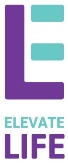 supportclubs@elevateeleven.comHelping young people to …#Be OK#Be OK       Takeawaysupportclubs@elevateeleven.comHelping young people to …#Be OK#Be OK       Takeawaysupportclubs@elevateeleven.comHelping young people to …#Be OK#Be OK       Takeawaysupportclubs@elevateeleven.comHelping young people to …#Be OK#Be OK       Takeawaysupportclubs@elevateeleven.comHelping young people to …#Be OK#Be OK       Takeawaysupportclubs@elevateeleven.comHelping young people to …#Be OK#Be OK       Takeawaysupportclubs@elevateeleven.comHelping young people to …#Be OK#Be OK       Takeawaysupportclubs@elevateeleven.comHelping young people to …#Be OK#Be OK       Takeawaysupportclubs@elevateeleven.comHelping young people to …#Be OK#Be OK       Takeawaysupportclubs@elevateeleven.comHelping young people to …#Be OK#Be OK       Takeawaysupportclubs@elevateeleven.comHelping young people to …#Be OK#Be OK       Takeawaysupportclubs@elevateeleven.comHelping young people to …#Be OK#Be OK       Takeawaysupportclubs@elevateeleven.comHelping young people to …#Be OK#Be OK       Takeawaysupportclubs@elevateeleven.comHelping young people to …#Be OK#Be OK       Takeawaysupportclubs@elevateeleven.comHelping young people to …#Be OK#Be OK       Takeawaysupportclubs@elevateeleven.comHelping young people to …#Be OK#Be OK       Takeawaysupportclubs@elevateeleven.comHelping young people to …#Be OK#Be OK       Takeawaysupportclubs@elevateeleven.comHelping young people to …#Be OK#Be OK       Takeawaysupportclubs@elevateeleven.comHelping young people to …#Be OK#Be OK       Takeawaysupportclubs@elevateeleven.comHelping young people to …#Be OK#Be OK       Takeawaysupportclubs@elevateeleven.comHelping young people to …#Be OK#Be OK       Takeawaysupportclubs@elevateeleven.comHelping young people to …#Be OK#Be OK       Takeawaysupportclubs@elevateeleven.com